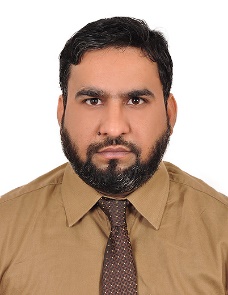 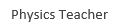 OBJECTIVE“Looking for a teaching position at your School System. Bringing high dedication to student development and relevant educational needs.”QUALIFICATION SUMMARY 	Teaching Experience From 09/10/2018 to 08/12/2023, I worked as a High School Physics Teacher at ADNOC School Ruwais in Abu Dhabi for grades 9 to 12.From 12/05/2017 to 03/07/2018, I worked as a High School Physics Teacher at Al Maali International School in Abu Dhabi for grades 9 to 12.From 10/05/2016 to 12/04/2017, I worked as a High School Physics Teacher at International Academic School in Abu Dhabi for grades 9 to 12.Worked as a Physics, Math’s lecturer in DUKE TRAINING CENTER ABU DHABI. I taught IGCSE, EDEXCEL, UK, British curriculums and SAT, GRE, GED since 2015 to 2016.From 01/09/2012 to 31/08/2015, I worked as a Physics Lecturer at City Science College at Kasur, Pakistan for grades 11 and 12.From 2009 to 2012, I worked as a High School Physics Teacher at The EDUCATORS School at Lahore, Pakistan for grades 9 and 10. Professional Skills & Computer SkillsMS TEAMSMultimedia visual presentations.Microsoft Power point, word and Excel.Proactive and confident.Co-operative skills and cultural knowledge.Focus to achieve targets.Interpersonal & teamwork skills.Convey information effectively.  Passionate about science and have a sound understanding of scientific rules and methods.Personal Information Name:		         	Elahi BuxshVisa status: 		Employment visaPassport no: 		AD3914841Date of Birth: 		November 12, 1989Marital Status:  	MarriedNationality:		PakistaniCell:                               	052-3833128Personal Email:         	milhanelahi@gmail.comUAE ADDRESS:          	Building # 151, flat 401 Ruwais Abu DhabiLanguages English: (can listen, read, write & speak with fluency)Urdu: (can listen, read, write & speak with fluency)Punjabi: (can listen, read, write & speak well)Arabic: (can read, write)Hobbies Reading, Cooking, playing cricket.  DegreePassing Year%/GradeBoard/UniversityB.S honor (physics.)  2012CGP 2.84 COMSATS university of information technology LHR Campus, Pakistan.B.Ed.  (Science)  2016A gradeAIOU Islamabad, PakistanF.Sc. (Pre-Engineering)  200779.09%BISE D.G Khan, PakistanMatriculation(Science)  200580.58%BISE D.G Khan, PakistanProfessional diploma in Teaching2020-2021CGPA 3.583Abu Dhabi University, UAE